Nom :   Prénom :  Formulaire d'inscription pour le cours SOI2521gr02 Stage d’intégration : Exercice infirmier en milieu spécialisé Volet international (brousse africaine ou jungle amazonienne du Pérou) Date limite de dépôt : 1er vendredi du mois de juin FAX (819) 797-4727OU Stage International Secrétariat des Sciences de la Santé UQAT 445, boulevard de l’Université Rouyn-Noranda, (Québec), J9X 5E4 Révisé 2016-02-16Bonjour, Je suis très heureux de l’intérêt que vous portez à une mission humanitaire à l’international (brousse africaine ou jungle amazonienne du Pérou). Voici quelques informations préliminaires. Il s’agit d’un stage de 6 crédits à caractère humanitaire qui se déroule au mois de mai, qui est facultatif et fait partie du baccalauréat en sciences infirmières.  La mission exigera plusieurs rencontres préparatoires, environ une par mois, dont deux rencontres de fin de semaine, une en début octobre dans la région du Mont-Tremblant et une fin de semaine en mars précédent le stage, en Abitibi, en plus d’une rencontre post-mission en juin.  Toutes les rencontres sont obligatoires. Les rencontres mensuelles pourront être faites via l’audioconférence et/ou la vidéoconférence (tempête de neige, résidence hors région).Vous devez procéder à une vaccination internationale obligatoire pour participer à la mission. Votre budget total pour la mission est d’environ 4,000 $. De ce montant, l’UQAT assume une bonne partie des frais du billet d’avion.  Ensemble, nous déterminerons des modalités de financement de groupe. Vous devez prévoir des assurances voyages annulation, maladie et rapatriement. Vous devez présenter un certificat de bonne santé physique et mentale compatible avec ce type de mission.  La mission stage est soutenue par Infirmières et Infirmiers Sans Frontières (www.iisf.ca).  En tant que stagiaire vous bénéficierez de reçu aux fins d’impôts.  Tous doivent être membre de IISF.Étant donné la grande popularité de ce stage en rôle élargie et les particularités reliées à ce stage tant sur le plan clinique que sur le plan humanitaire, nous devrons procéder à une sélection des étudiants. La sélection se fera à partir de : la qualité de votre dossier académique, vos intérêts professionnels, votre motivation personnelle, vos expériences antérieures, votre maturité et votre capacité à travailler en équipe ainsi que l’appui que vous obtiendrez de vos professeurs et employeurs. Mario Brûlé, professeur agrégé en sciences infirmières pratique avancée Chef de missionVoici un aide-mémoire pour vous assurer que votre dossier est complet. Documents à fournir :   Questionnaire ci-joint 								  Photo où l’on distingue bien votre visage					  Bulletins de notes cumulatifs (Cégep) 	 				  Lettres de deux professeurs (Cégep ou Université ou employeur) 	                Copie de votre enregistrement à l’OIIQ  (fournir en janvier)			 	   Certificat médical (fournir en janvier précédent le stage) 			  Carnet de vaccination à jour (fournir la 1ère fin de semaine de rencontre pour consultation)   Passeport à fournir, 1ère semaine de novembre                 			  Assurance voyage complète; annulation et assurance médicale rapatriement  (Fournir au moment de l’achat des billets d’avion)				AVIS :FOURNIR DE FAUSSES DONNÉES OU DES DONNÉES INCOMPLÈTES POURRAIT CONDUIRE À UN RETRAIT DÉFINITIF DU STAGE.Identification 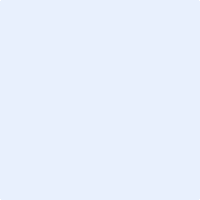 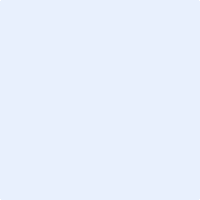 NOM :    Prénom : 	Date de naissance :    Sexe :     F          M     OIIQ :  Numéro d’identification à l’UQAT :  (si connu)Adresse : No de téléphone : Résidence :       Cellulaire : 	 		 Courriel (écrire clairement, très important):   Celui de l’UQAT de préférence….Nom de votre employeur :  Titre d’emploi : 	 Ville :  Avez-vous voyagé à l'extérieur du Québec ? 	  Oui 	  Non Si oui, à quel(s) endroit(s) : Si oui, quel(s) moyen(s) de transport avez-vous utilisé ?   Avion   Train   Navire Avez-vous fait partie des mouvements de jeunes tels que les Scouts, Jeannettes, Guides, Louveteaux, Pionniers, Cadets, etc. ? 	  Oui 	  Non 	Si oui, quel mouvement : Quelle(s) langue(s) parlez-vous ?  Auto-évaluation de 0 à 100%  Français Compréhension orale:% Compréhension écrite: % Parlé:% Écrit:%  Espagnol Compréhension orale:% Compréhension écrite: % Parlé: % Écrit: %  Anglais 	            Compréhension orale: % Compréhension écrite:  % Parlé: % Écrit: %Comment réagissez-vous face à la critique ? Comment réagissez-vous si vos idées ne sont pas retenues ? En quelques mots, décrivez-vous comme personne (vos points forts, vos points faibles) : Quelles sont les motivations personnelles qui vous incitent à effectuer cette mission humanitaire ? Quelles sont les motivations professionnelles (s’il y a lieu) qui vous incitent à effectuer cette mission humanitaire ? «Savoir reconnaitre ses limites et être capable de les respecter», décrire une expérience où vous avez été confronté à cette réalité dans votre vie. : Quels sont vos points d’intérêts ? (nature, musées, etc.) Avez-vous des habiletés particulières ? (photographie, chant, peinture, instrument de musique, couture, tricot, sport…) Si vous aviez une raison pour abandonner le projet, quelle serait-elle ? Quelles raisons inciteraient le comité à choisir votre candidature ? Combien d’heures par semaine pouvez-vous investir dans ce projet de stage ? Connaissez-vous des gens qui pourraient vous commanditer ? 	  Oui 	  Non Avez-vous des idées de financement ?   Oui 	  Non Lesquelles ? Comment ou par qui avez-vous entendu parlez de cette Mission ? Fournir tous autres renseignements utiles pour le comité de sélection; Informations relatives au cours SOI2521Sur le plan professionnel, quel aspect de votre pratique aimeriez-vous mettre à contribution ? Sur le plan universitaire, quels sont vos objectifs de stage ? Énumérez les cours que vous aurez complétés à la session automne précédent le stage (décembre) : Énumérez les cours que vous aurez complétés à la session hiver précédent le stage (avril) : 	Combien d’heures de travail effectuez-vous durant vos études ?  Combien d’heures par semaine pensez-vous consacrer à la préparation de ce stage,  	en dehors de vos cours en soins infirmiers et en-dehors de votre travail ? 	Précisez :   	 Allez-vous compléter vos études au Baccalauréat avec ce stage de 6 crédits? 	  Oui 	  Non Fournir tous autres renseignements utiles pour le comité de sélection; Questions sur votre santé (données confidentielles) Êtes-vous en bonne santé physique et mentale ? 	  Oui 	  Non Expliquez dans vos mots : Avez-vous des problèmes de santé connus ?        Oui 	      Non	Si oui, nommez-les tous :   	 Prenez-vous  des médicaments ? 	  Oui 	  Non 	Si oui, énumérez-les tous :  Avez-vous des allergies ? 	  Oui 	  Non 	Si oui, énumérez-les : Fournir tous autres renseignement utile pour le comité de sélection; 